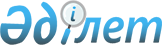 О внесении изменения в постановление Правительства Республики Казахстан от 5 февраля 2003 года № 132
					
			Утративший силу
			
			
		
					Постановление Правительства Республики Казахстан от 30 декабря 2004 года
№ 1427. Утратило силу постановлением Правительства Республики Казахстан от 26 февраля 2015 года № 91      Сноска. Утратило силу постановлением Правительства РК от 26.02.2015 № 91 (вводится в действие со дня его первого официального опубликования).      В целях совершенствования нормативных правовых актов, регулирующих деятельность накопительных пенсионных фондов, Правительство Республики Казахстан ПОСТАНОВЛЯЕТ: 

       1. Внести в постановление Правительства Республики Казахстан от 5 февраля 2003 года N 132 "Об утверждении Правил взимания комиссионного вознаграждения накопительными пенсионными фондами" (САПП Республики Казахстан, 2003 г., N 6, ст. 63) следующее изменение: 

      в Правилах взимания комиссионного вознаграждения накопительными пенсионными фондами, утвержденных указанным постановлением: 

      пункт 4 изложить в следующей редакции: 

      "4. Сумма комиссионного вознаграждения за отчетный месяц, рассчитанная в соответствии с пунктами 2 и 3 настоящих Правил, подлежит перечислению на текущий счет накопительного пенсионного фонда не позднее шестого рабочего дня месяца, следующего за отчетным. Перечисление производится на основании акта сверки, подписанного уполномоченными представителями банка-кастодиана, организации, осуществляющей инвестиционное управление пенсионными активами, и накопительного пенсионного фонда либо банка-кастодиана и накопительного пенсионного фонда при осуществлении инвестирования пенсионных активов самостоятельно.". 

      2. Настоящее постановление вступает в силу со дня опубликования. 

 

        Исполняющий обязанности 

      Премьер-Министра 

      Республики Казахстан 
					© 2012. РГП на ПХВ «Институт законодательства и правовой информации Республики Казахстан» Министерства юстиции Республики Казахстан
				